МИНИСТЕРСТВО ОБРАЗОВАНИЯ И НАУКИ АЛТАЙСКОГО КРАЯПРИКАЗот 24 августа 2017 г. N 1086ОБ УТВЕРЖДЕНИИ ПЛАНА МЕРОПРИЯТИЙИНФОРМАЦИОННО-ПРОФИЛАКТИЧЕСКОГО ХАРАКТЕРА, НАПРАВЛЕННЫХНА ПРЕДУПРЕЖДЕНИЕ КОРРУПЦИОННЫХ ПРОЯВЛЕНИЙ В ДЕЯТЕЛЬНОСТИКРАЕВЫХ ГОСУДАРСТВЕННЫХ УЧРЕЖДЕНИЙ, ПОДВЕДОМСТВЕННЫХМИНИСТЕРСТВУ ОБРАЗОВАНИЯ И НАУКИ АЛТАЙСКОГО КРАЯВо исполнение решения комиссии по координации работы по противодействию коррупции в Алтайском крае и в целях профилактики коррупционных правонарушений в краевых государственных учреждениях, подведомственных Министерству образования и науки Алтайского края приказываю:1. Утвердить прилагаемый План мероприятий информационно-профилактического характера, направленных на предупреждение коррупционных проявлений в деятельности краевых государственных учреждений, подведомственных Министерству образования и науки Алтайского края.2. Контроль за исполнением настоящего приказа возложить на начальника отдела по вопросам государственной службы, кадров и документационного обеспечения И.П.Шишкину.МинистрА.А.ЖИДКИХПриложениек ПриказуМинистерства образованияи науки Алтайского краяот 24 августа 2017 г. N 1086ПЛАНМЕРОПРИЯТИЙ ИНФОРМАЦИОННО-ПРОФИЛАКТИЧЕСКОГО ХАРАКТЕРА,НАПРАВЛЕННЫХ НА ПРЕДУПРЕЖДЕНИЕ КОРРУПЦИОННЫХ ПРОЯВЛЕНИЙВ ДЕЯТЕЛЬНОСТИ КРАЕВЫХ ГОСУДАРСТВЕННЫХ УЧРЕЖДЕНИЙ,ПОДВЕДОМСТВЕННЫХ МИНИСТЕРСТВУ ОБРАЗОВАНИЯ И НАУКИАЛТАЙСКОГО КРАЯ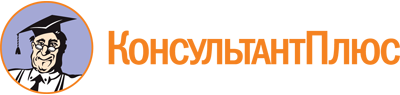 Приказ Минобрнауки Алтайского края от 24.08.2017 N 1086
"Об утверждении плана мероприятий информационно-профилактического характера, направленных на предупреждение коррупционных проявлений в деятельности краевых государственных учреждений, подведомственных Министерству образования и науки Алтайского края"Документ предоставлен КонсультантПлюс

www.consultant.ru

Дата сохранения: 28.12.2023
 NМероприятиеСрок исполненияОтветственные исполнители12341.Разработка и утверждение Планов противодействия коррупции в краевых государственных учрежденияхежегодно до 20 сентябряруководители краевых государственных учреждений2.Размещение утвержденных Планов противодействия коррупции на официальных сайтах учреждений в сети "Интернет"ежегодно до 25 сентябряруководители краевых государственных учреждений3.Организация и проведение мероприятий с сотрудниками учреждений:по вопросам антикоррупционного законодательства, в том числе об установлении наказания за коммерческий подкуп, получение и дачу взятки, посредничество во взяточничестве;формирование негативного отношения к получению подарков сотрудниками в связи с их должностным положением или в связи с исполнением ими должностных обязанностей; соблюдение требований антикоррупционного законодательства при приеме, переводе и отчислении обучающихся (воспитанников) из образовательных организаций;проведении итоговой аттестации;при оказании платных образовательных услуг населениюне менее 2 раз в годруководители краевых государственных учреждений4.Организация и проведение семинаров - совещаний с руководителями краевых государственных учреждений по вопросам профилактики коррупционных правонарушений (с привлечением специалистов в области противодействия коррупции)ежегодноМинобрнауки Алтайского края5.Включение в программы повышения квалификации работников сферы образования вопросов по противодействию коррупцииежегодноКГБУДПО "Алтайский краевой институт повышения квалификации работников образования"6.Проведение с обучающимися (воспитанниками) краевых образовательных организаций занятий по вопросам профилактики коррупции и формированию нетерпимого отношения к проявлениям коррупцииежегодноРуководители краевых государственных учреждений7.Доведение до сведения руководителей краевых государственных учреждений изменений в законодательстве о противодействии коррупции, методических рекомендаций на данную темупосле официального опубликованияМинобрнауки Алтайского края